ПАСПОРТ  ОТРЯДА ЮИД МКОУ «Большеарешевская СОШ имени Магомедова Ш.К.»РУКОВОДИТЕЛЬ ОТРЯДА ЮИД Магомедова Жаннат Асхабалиевна      КОМАНДИР ОТРЯДА ЮИД       Курбанов Рахматулла      ЗАМЕСТИТЕЛЬ КОМАНДИРА ОТРЯДА ЮИД        Магомедов РамазанСПИСОК ОТРЯДА«Светофорчик» Задачи отряда ЮИД: активное содействие школе в воспитании учащихся, выработке у школьников активной жизненной позиции; изучение правил безопасного поведения на дорогах; овладение умениями оказания первой помощи пострадавшим при дорожно-транспортных происшествиях; НАША ЭМБЛЕМА 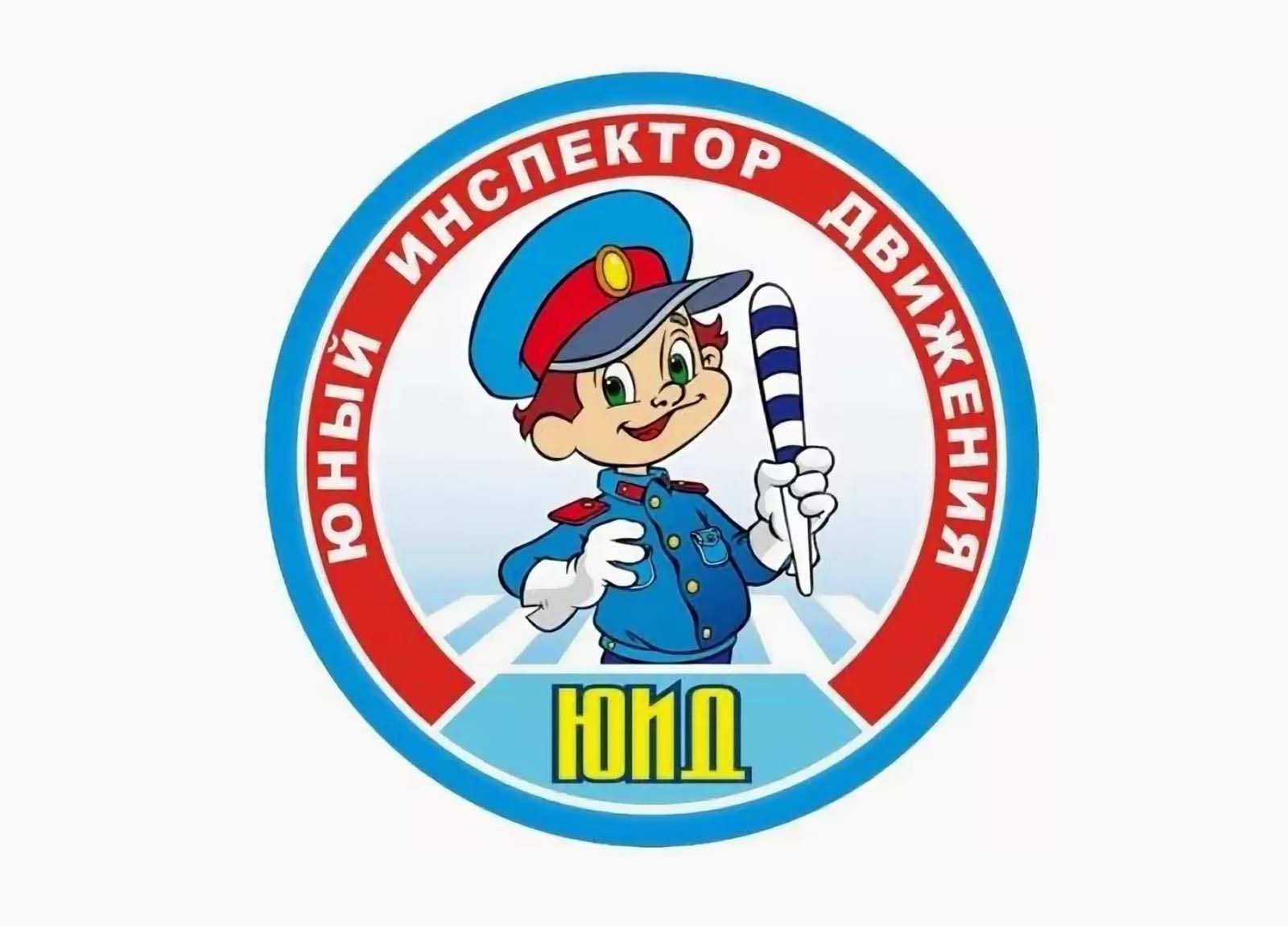 НАШ ДЕВИЗ: Быть, всегда впереди не сбиваясь с пути! Чтобы вам помочь путь пройти опасный Горит день и ночь: зеленый, желтый красный! НАША ПЕСНЯ: Мы в такие шагали дали, Что не очень-то и дойдешь, На посту мы всегда стояли, Невзирая на снег и дождь. Мы в воде почти не тонем, И в огне почти не горим, Мы в любой ситуации выстроим, Безопасность дорог сохраним. Мы в любой ситуации выстроим, Безопасность дорог сохраним. Торжественное обещание ЮИД: Командир отряда: Мы юные инспектора дорожного движения. Члены отрядов ЮИД: Торжественно клянемся! Командир отряда: Дорожить честью и званием юного инспектора движения, активно участвовать в делах отряда и дружины, своевременно и точно выполнять задания командира. Члены отрядов ЮИД: Клянемся! Командир отряда: Изучать Правила Дорожного движения и быть примером в их соблюдении. Члены отрядов ЮИД: Клянемся! Командир отряда: Вести разъяснительную работу среди сверстников и детей младшего возраста по пропаганде Правил безопасного поведения на дорогах. Члены отрядов ЮИД: Клянемся! Командир отряда: Беречь и укреплять общественный порядо, участвовать в предупреждении нарушений детьми Правил дорожного движения. Члены отрядов ЮИД: Клянемся! Командир отряда: Укрепить своё здоровье, систематически заниматься физической культурой и спортом. Члены отрядов ЮИД: Клянемся! Юные инспекторы движения – это не только надежные помощники в деле изучения дорожной безопасности и профилактики детского дорожнотранспортного травматизма, но и отличный способ организации досуга школьников, который помогает им выработать активную жизненную позицию. Отряды ЮИД действуют на основании Положения об отрядах Юных инспекторах движения, которое утверждается директором школы.  Общая характеристика юного инспектора движения Юный инспектор движения – активный помощник педагогов, сотрудников Государственной инспекции безопасности дорожного движения в деле пропаганды безопасности дорожного движения и предупреждения детского дорожно-транспортного травматизма. Юный инспектор личным примером, активной общественной деятельностью формирует у школьников устойчивые навыки соблюдения Правил дорожного движения. Юный инспектор движения должен знать: Положение об отрядах юных инспекторов движения; историю развития Правил дорожного движения, службы ГИБДД и движения ЮИД; формы и методы пропагандистской работы по безопасности дорожного движения; устройство и приемы безопасной эксплуатации велосипеда; основы оказания первой помощи пострадавшим в дорожно-транспортных происшествиях (ДТП) и при неотложных ситуациях; Юный инспектор движения должен уметь: оценивать дорожную ситуацию, определять уровень опасности для пешеходов и велосипедистов; использовать в практической деятельности знание ПДД, в том числе при организации профилактической работы и пропаганды безопасности дорожного движения; проводить беседу по ПДД с детьми младшего возраста; составлять тексты выступлений, статей по проблеме безопасности дорожного движения для печатных материалов и сайта школы; оказывать первую помощь; хорошо управлять велосипедом и устранять возникающие неисправности. Основные задачи юного инспектора движения: овладение прочными знаниями, умениями и навыками безопасного поведения на улицах и дорогах; активная помощь учителям школ, сотрудникам ГИБДД в пропаганде Правил дорожного движения; борьба с правонарушениями в сфере дорожного движения среди детей и подростков; волонтерская работа по пропаганде Правил дорожного движения в школах, детских садах, учреждениях дополнительного образования детей; организация работы с юными велосипедистами, юными пассажирами и родителями-водителями; овладение методами предупреждения дорожно-транспортного травматизма и навыками оказания первой помощи пострадавшим при дорожнотранспортных происшествиях; овладение техническими знаниями и навыками мастерства в управлении велосипедом; содействие в популяризации деятельности ЮИД в школе, по месту жительства. Организационно-правовые основы деятельности отрядов ЮИД Отряд ЮИД в образовательной организации создается на основании приказа директора, в котором определяется лицо, на которое возлагаются обязанности организатора работы с отрядом и основные направления его деятельности. Членами отряда ЮИД могут быть учащиеся, изъявившие желание активно участвовать в работе отряда по пропаганде ПДД и профилактике детского дорожно-транспортного травматизма. Прием в члены отряда ЮИД проводится на основе письменного заявления обучающегося. Со всеми вновь принятыми членами руководитель отряда ЮИД проводит занятия в соответствии с календарным планом. Высшим органом управления ЮИД является собрание его членов. Общим голосованием юных инспекторов движения решаются наиболее ответственные вопросы в работе отряда. В структуру отряда входит: штаб отряда ЮИД и отделения (группы) по направлениям работы. Количество ребят в группах произвольное. Руководство работой отряда ЮИД осуществляет штаб, в который входят: командир отряда, заместитель командира отряда, командиры отделений. Штаб избирается на общем собрании отряда. В начале учебного года на общем собрании отряда ЮИД заслушивается отчет командира о проделанной работе за год, и проводятся выборы на новый срок. Причинами для переизбрания командира являются: неудовлетворительная работа за отчетный год; самоустранение от управления отрядом; постановка на учет в инспекцию по делам несовершеннолетних; нарушение правил поведения на улице, зарегистрированное сотрудниками ГИБДД. Примечание: в малочисленных отрядах избирается только командир. Командир отряда юных инспекторов движения: возглавляет работу отряда; составляет план работы отряда на год, месяц; организует и контролирует работу групп отряда и их командиров; составляет график патрулирования членов ЮИД и осуществляет контроль за его выполнением; инструктирует членов отряда ЮИД; Командир отделения (группы): составляет план работы группы на год, месяц; ведет учет проводимой работы в соответствии со своим направлением. вовлекает всех желающих школьников в ряды юных инспекторов движения. руководит работой и осуществляет контроль за деятельностью каждого члена группы. Работа отделения (группы) организуется по следующим направлениям деятельности: Отделение учебной работы: проводит занятия по изучению Правил дорожного движения в ладших классах общеобразовательных школ; проводит беседы и практические занятия по безопасности дорожного движения на территории школьных автоплощадок; проводит индивидуальную работу с нарушителями Правил дорожного движения, ведет работу по фактам дорожно-транспортных происшествий с участием учащихся своей школы. Отделение информационной работы (пресс-центр отряда ЮИД): выпускает стенные газеты и информационные листки; готовит информационные сообщения о деятельности отряда ЮИД и Интернета. Отделение шефской помощи: помощь дошкольным образовательным организациям в создании простейших автоплощадок (дорожных разметок) на территории и уголков безопасности дорожного движения; изготовление наглядных пособий для дошкольников (знаки, жезл и т.д.);  	помощь воспитателям в проведении экскурсий. Отделение патрульно-рейдовой работы: участие в сопровождении взрослых в патрулировании и рейдах по соблюдению детьми и подростками Правил дорожного движения;  несение дежурства на дорогах перед школой до занятий и после занятий. Отделение культурно-досуговой работы: организует работу агитбригады; проводит викторины, экскурсии, соревнования, конкурсы, КВНы, тематические утренники, спектакли и др. для школы и жителей микрорайона. № ФИ учащегося класс 1 Ахмедилова Патимат Руслановна42 Гамзатова Гуарша Магомедовна4 3 Гаджимурадов Ислам Магомедович44 Джамбеков Имам Хамидбегович4 5 Курбанов Рахматула Казимович4 6 Курбанов Идрис Тагирович47 Магомедов  Рамазан Гаджиевич48 Магомедов Имам-Шамиль Омарович49 Нуров Халид Абдул-Варисович410 Ахмедилова Патимат Руслановна4 11 Гамзатова Гуарша Магомедовна4 12 Гаджимурадов Ислам Магомедович4 13 Джамбеков Имам Хамидбегович4 №СПИСОК ОТРЯДА«Автостоп»Кл  1Алиева Аида Ахмедовна82Гаджилова Сиянат Будаевна83Курбанов Магомед Тагирович84Магомедов Рамазан Арсенович85Магомедова Зумруд Абдулаевна86Магомедова Муминат Шамильевна87Муртазалиев Ибрагим Муртазалиевич88Нуров Абдула Абдул-Варисович89Рамалданов Акиф Максимович810Сулейманов Магомед Расулович811Фатаалиева Хадижат Абдулмуталибовна812Эльдарова Мадина Мусаевна813Джумандыков Замир Заурович8